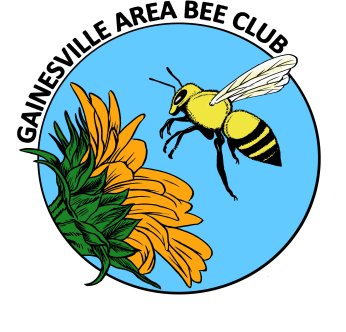 GABC Executive Council MinutesNO EC MEETING THIS MONTH (the following are from Sept 2014)October 2014TREASURER REPORT OLD BUSINESSON HOLD; Liability insurance  Prison Beekeeping Course; teach again? (On hold-wait to hear from Ken & Cecelia)NEW BUSINESS 2015 calendar; Change January meeting to 1/8Revisit July & August meeting/no meeting as we get closer.Website report; Kim! Website updated, need pictures to post on the site. Contact page-add form to fill out to ask questions, forward to someone to answer. Need common email address to send to, have officers, etc. check every day.Submit articles to Kim to post on the club news page.Kelly Rogers-attends meetings, professional photographer, takes bee pictures.Add links to honeybee lab, FSBAGary’s Honduras student and fundraisers – paperwork done, will be hereSept & Oct; Stepping stone raffle        Nov & Dec; Storey’s Guide to Keeping Honeybees book saleOctober 25, 10am – 4pm; Lubee Bat Festival; Susan Harris,  organizer.10/25 – 12/5; SFC beekeeping course; Thursdays at 7pmOctober 30 – Ray & Archie; Bee BiologyNovember 8 – Dadant’sNovember 13 - Ray & Archie; EquipmentNovember 20 - ? & Cecilia; Pests and honey tastingOctober – November; Nominations for December elections – discuss at general meeting, nomination forms available.October – December; Membership driveNew members to have their name entered in a drawing for a free hive set (brood box and super) in JanuaryHive set preparation; JaniceNew member tracking; Susan & KimNew member packet; Janice to send items to Archie to review.Flyers; KimDistribution of flyers – all membersExtension Office/classes Oct 11 & Nov 15General Meeting AnnouncementsOCTOBER  2014RAFFLESPECIAL ITEM!  STAINED GLASS STEPPING STONE! Won by Kim Harris!BEE BUDDIES/HIVE HELP Who needs a helping hand?UPCOMING EVENTSSEPTEMBER – DECEMBER; Membership driveNew members to be eligible for free woodenware hive set (brood box & super w/frames) drawing to be held in January1 chance per individual member, 2 for a family membershipIf we get 300 members, Gary will supply beesOCTOBER 25, SATURDAY, 10am – 4pmLubee Bat FestivalOrganizer: Susan HarrisSignup sheet to be distributedOCTOBER 25 – DECEMBER 5Santa Fe College Introduction to Beekeeping courseThursdays at 7pm; 10/30, 11/8 (Saturday) Dadant’s, 11/13, 11/20Sign up at SFC website, Home and Garden sectionDisplay flyerOCTOBER – NOVEMBERNominations for officers:  President (Janice); Treasurer; Secretary; CommunicationNomination forms distributedNominations through December NOVEMBER – JANUARYBook sale; Cecelia – Dr. Sanford’s book Storey’s Guide to Keeping Honeybees. Books will be sold for $12.50/each with  $2.00 to go to the club. December  meeting - electionsJanuary – April; Gary’s Honduras student-needs variety of experience.Stepping stone raffle and book sale to aid Gary in supporting this student. PROGRAMTodd Williams of Hoggtown Brewers discussed all things mead and provided samples – fun meeting!